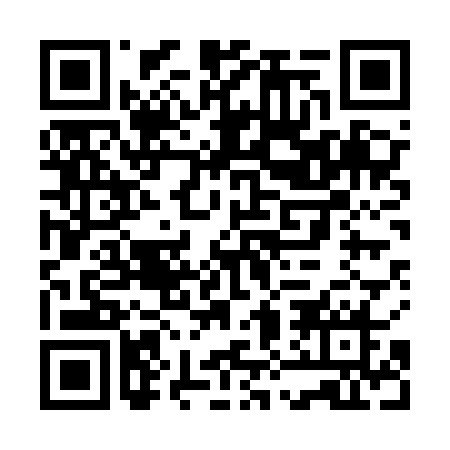 Ramadan times for Amar Strath Ossian, UKMon 11 Mar 2024 - Wed 10 Apr 2024High Latitude Method: Angle Based RulePrayer Calculation Method: Islamic Society of North AmericaAsar Calculation Method: HanafiPrayer times provided by https://www.salahtimes.comDateDayFajrSuhurSunriseDhuhrAsrIftarMaghribIsha11Mon4:594:596:4412:284:116:146:147:5912Tue4:564:566:4112:284:136:166:168:0113Wed4:534:536:3812:284:156:186:188:0314Thu4:504:506:3612:274:176:206:208:0615Fri4:484:486:3312:274:186:236:238:0816Sat4:454:456:3012:274:206:256:258:1017Sun4:424:426:2712:274:226:276:278:1318Mon4:394:396:2512:264:246:296:298:1519Tue4:364:366:2212:264:256:316:318:1820Wed4:334:336:1912:264:276:336:338:2021Thu4:304:306:1712:254:296:356:358:2322Fri4:274:276:1412:254:306:376:378:2523Sat4:234:236:1112:254:326:406:408:2824Sun4:204:206:0812:244:346:426:428:3025Mon4:174:176:0612:244:356:446:448:3326Tue4:144:146:0312:244:376:466:468:3527Wed4:114:116:0012:244:396:486:488:3828Thu4:084:085:5812:234:406:506:508:4129Fri4:044:045:5512:234:426:526:528:4330Sat4:014:015:5212:234:436:546:548:4631Sun4:584:586:491:225:457:567:569:491Mon4:544:546:471:225:467:597:599:512Tue4:514:516:441:225:488:018:019:543Wed4:484:486:411:215:508:038:039:574Thu4:444:446:391:215:518:058:0510:005Fri4:414:416:361:215:538:078:0710:036Sat4:374:376:331:215:548:098:0910:067Sun4:344:346:311:205:568:118:1110:098Mon4:304:306:281:205:578:138:1310:129Tue4:274:276:251:205:598:158:1510:1510Wed4:234:236:231:206:008:188:1810:18